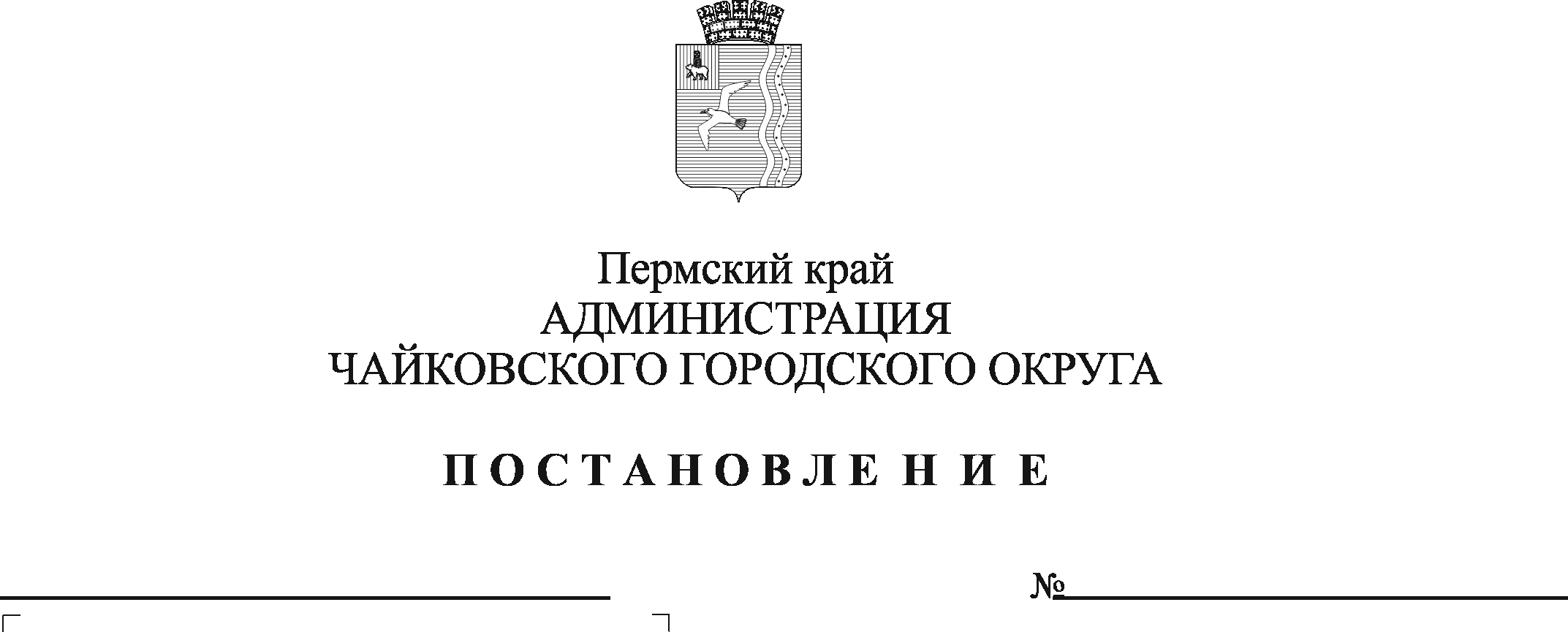 В соответствии с постановлением Правительства Пермского края от 10 января 2012 г. № 9-п «Об утверждении Порядка осуществления временного ограничения или временного прекращения движения транспортных средств по автомобильным дорогам регионального или межмуниципального и местного значения в Пермском крае», Уставом Чайковского городского округа, в целях обеспечения безопасности дорожного движения и сохранности автомобильных дорог и дорожных сооружений на них от возможных разрушений в период возникновения неблагоприятных природно-климатических условий: ПОСТАНОВЛЯЮ:1. В весенний период ввести временное ограничение движения транспортных средств по автомобильным дорогам общего пользования местного значения в границах Чайковского городского округа Пермского края в связи со снижением несущей способности конструктивных элементов автомобильных дорог с 23 марта 2021 г. по 21 апреля 2021 г. включительно, в соответствии с перечнем согласно приложениям 1, 2 к постановлению. 2. В летний период, с 20 мая по 31 августа 2021 г. включительно, ввести временное ограничение движения транспортных средств, по автомобильным дорогам общего пользования местного значения в границах Чайковского городского округа Пермского края с асфальтобетонным покрытием в период времени суток с 10.00 до 22.00 часов при значениях дневной температуры воздуха свыше 32º С по прогнозным данным государственного учреждения «Пермский центр по гидрометеорологии и мониторингу окружающей среды».3. В осенний период ввести временное ограничение движения транспортных средств по автомобильным дорогам общего пользования местного значения в границах Чайковского городского округа Пермского края в связи со снижением несущей способности конструктивных элементов автомобильных дорог:с 17 сентября 2021 г. по 16 октября 2021 г. включительно, в соответствии с перечнем согласно приложениям 1,2 к настоящему постановлению. 4. Временное ограничение движения в весенний и осенний период не распространяется на: пассажирские перевозки автобусами, в том числе международные;перевозки продуктов питания, животных, корма для сельскохозяйственных животных, лекарственных препаратов, топлива (бензин, дизельное топливо, судовое топливо, топливо для реактивных двигателей, топочный мазут, дрова, уголь, кокс, пропан, газообразное топливо), смазочных масел и специальных жидкостей, семенного фонда, удобрений, почты и почтовых грузов;перевозки грузов, необходимых для ликвидации последствий стихийных бедствий или иных чрезвычайных происшествий;транспортные средства федеральных органов исполнительной власти, в которых федеральным законом предусмотрена военная служба;транспортировку дорожно-строительной и дорожно- эксплуатационной техники и материалов, применяемых при проведении аварийно - восстановительных работ;движение транспортных средств при эксплуатации магистральных нефте- и газопроводов, линейных газопроводов, электросетевого комплекса (линий электропередач, ТП, РП), а также транспорта, необходимого для обслуживания сетей водо- и теплоснабжения, а также водоотведения населенных пунктов Пермского края.5. Временное ограничение движения в летний период не распространяется:на пассажирские перевозки автобусами, в том числе международные;на перевозку грузов, необходимых для ликвидации последствий стихийных бедствий или иных чрезвычайных происшествий;на транспортировку дорожно-строительной и дорожно-эксплуатационной техники и материалов, применяемых при проведении аварийно-восстановительных работ.6. Установить, что временное ограничение движения транспортных средств по автомобильным дорогам общего пользования в границах Чайковского городского округа Пермского края в весенний и осенний периоды осуществляется путем установки дорожных знаков 3.11 «Ограничение массы» с указанием массы не более 10 тонн. 7. МКУ «Жилкомэнергосервис» организовать установку подрядными организациями ООО «Автомеханизация», ООО «Чайковское дорожно-строительное управление», ООО «Амира», ИП Калабин А.В, ООО «Аспект»,   в течение суток после введения периода временного ограничения движения в весенний и осенний периоды и демонтаж в течение суток после прекращения периода временного ограничения движения в весенний и осенний периоды на автомобильных дорогах общего пользования местного значения дорожных знаков 3.11 «Ограничение массы» с указанием ограничения полной массы не более 10 тонн, предусмотренных Правилами дорожного движения.8. Возложить контроль за соблюдением сохранности автомобильных дорог общего пользования местного значения в период временного ограничения на МКУ «Жилкомэнергосервис» в соответствии с балансовой принадлежностью автомобильных дорог общего пользования местного значения.9. Опубликовать постановление в муниципальной газете «Огни Камы» и разместить на официальном сайте администрации Чайковского городского округа. 11. Постановление вступает в силу после его официального опубликования.12. Контроль за исполнением постановления оставляю за собой. Глава городского округа - глава администрации Чайковского городского округа 					    Ю.Г. ВостриковПриложение 1к постановлению администрации Чайковского городского округа от___________№__________ПЕРЕЧЕНЬавтомобильных дорог общего пользования местного значенияв границах Чайковского городского округа Пермского краяПриложение 2к постановлению администрации Чайковского городского округа от___________№__________ПЕРЕЧЕНЬнаселенных пунктов Чайковского городского округа Пермского края, движение по которым временно ограничиваетсягород Чайковскийпоселок Буренкапоселок Детский Домпоселок Марковскийпоселок Прикамскийпоселок Чернушкасело Альняшсело Большой Букорсело Ванькисело Вассятасело Завод Михайловскийсело Зипуновосело Кемульсело Ольховкасело Сосновосело Уральскоесело Фокидеревня Аманееводеревня Белая Горадеревня Бормист деревня Ваньчикидеревня Векошинкадеревня Гареваядеревня Дедушкинодеревня Дубоваядеревня Жигалкидеревня Засечныйдеревня Злодарьдеревня Ивановкадеревня Каменный Ключдеревня Каршадеревня Кирилловкадеревня Лукенцыдеревня Малая Сосновадеревня Малый Букордеревня Маракушидеревня Марководеревня Моховаядеревня Некрасоводеревня Нижняя Гарьдеревня Ольховочкадеревня Опарыдеревня Оралкидеревня Романятадеревня Русалевкадеревня Сарапулкадеревня Соловьидеревня Степановодеревня Харнавыдеревня Чумнапоселок при станции Каучук№ п/пНазвание автомобильной дорогиПротяженность, м1.Ольховка – Уралоргсинтез – Кемуль135812.«Кукуштан – Чайковский» – Ваньки163483.Гаревая – Большой Букор57834.«Кукуштан – Чайковский» – Альняш15886.Фоки – Уральское46327.«Фоки – Уральское» – Зипуново124998.Чайковский – Марково123609.Чайковский – Ольховка556010.Альняш – Романята480011.Ваньки – Вассята1569712.Ваньки – Степаново492013.Вассята – Аманеево445614.Вассята – Кижи268815.«Кукуштан – Чайковский» – Карша622016.«Кукуштан – Чайковский» –Кирилловка98017.«Кукуштан –Чайковский» – Лукинцы94018.«Кукуштан – Чайковский» – Фоки-1297519.Маракуши – Ивановка587820.Ольховка – Харнавы – Кемуль1002321.Сосново – Дедушкино584522.«Сосново – Дедушкино» – Маракуши328023.Фоки – Лукинцы245524.Засечный – Векошинка1640025.Зипуново – Буренка1020026.Зипуново – Сарапулка540027.Автомобильная дорога к биатлону141728.Завод Михайловский – Ваньчики500029.Завод Михайловский – Детский Дом3500